De La Salle Santiago Zobel SchoolHIGH SCHOOL DEPARTMENT2nd Term, AY 2014-2015Prepared by:Gonzalez, Rikka Marie SiwaGrade 7 & 8 Art Teacher09/03/14UNIT ASSESSMENT MATRIX (with Table of Specifications)Subject:ARTARTARTLEVEL:G7TEACHER:Ms. Rikka Marie S. GonzalezMs. Rikka Marie S. GonzalezMs. Rikka Marie S. GonzalezASSESSMENTS:ASSESSMENTS:ASSESSMENTS:Online quiz, task sheets, and final outputOnline quiz, task sheets, and final outputOnline quiz, task sheets, and final outputOnline quiz, task sheets, and final outputOnline quiz, task sheets, and final outputOnline quiz, task sheets, and final outputOnline quiz, task sheets, and final outputOnline quiz, task sheets, and final outputOnline quiz, task sheets, and final outputLearning Module:Learning Module:Art TechniquesArt TechniquesArt TechniquesArt TechniquesArt TechniquesContent Standard:Content Standard:Art TechniqueArt TechniqueArt TechniqueArt TechniqueArt TechniquePerformance Standard:Performance Standard:Drawing from observationConceptualize and sketch three dimensional subjects with various art techniquesDevelop final artwork (self-portrait) using various Art TechniquesShare and convey thoughts through writing an Art Journal which contains ideas, development, and opinion regarding the topics discussed and what the students learned throughout the term.Drawing from observationConceptualize and sketch three dimensional subjects with various art techniquesDevelop final artwork (self-portrait) using various Art TechniquesShare and convey thoughts through writing an Art Journal which contains ideas, development, and opinion regarding the topics discussed and what the students learned throughout the term.Drawing from observationConceptualize and sketch three dimensional subjects with various art techniquesDevelop final artwork (self-portrait) using various Art TechniquesShare and convey thoughts through writing an Art Journal which contains ideas, development, and opinion regarding the topics discussed and what the students learned throughout the term.Drawing from observationConceptualize and sketch three dimensional subjects with various art techniquesDevelop final artwork (self-portrait) using various Art TechniquesShare and convey thoughts through writing an Art Journal which contains ideas, development, and opinion regarding the topics discussed and what the students learned throughout the term.Drawing from observationConceptualize and sketch three dimensional subjects with various art techniquesDevelop final artwork (self-portrait) using various Art TechniquesShare and convey thoughts through writing an Art Journal which contains ideas, development, and opinion regarding the topics discussed and what the students learned throughout the term.UNIT CONTENT:UNIT CONTENT:Art TechniquesValue and Tone, Hatching, Scumbling and StipplingValue and Tone, Hatching, Scumbling and StipplingVertical, Horizontal, Diagonal and Cross HatchingVertical, Horizontal, Diagonal and Cross HatchingWhat will I assess?What will I assess?How will I assess?How will I assess?How will I score?How will I score?KNOWLEDGE15%Test Items(Please indicate the type of assessment: S-Short Assessment, L-Long Assessment, etc.)TypeItem Nos.Scoring(3 Point Per Item)Learning CompetencyLearning CompetencyTest Items(Please indicate the type of assessment: S-Short Assessment, L-Long Assessment, etc.)TypeItem Nos.Scoring(3 Point Per Item)To identify art techniques used in sketching and drawingTo identify art techniques used in sketching and drawingShort AssessmentDirection: Identify the drawing technique applied in each drawing. Write the correct answer on the space provided.     ______________________________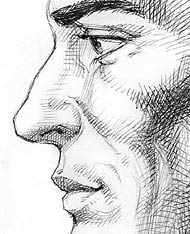  _____________________________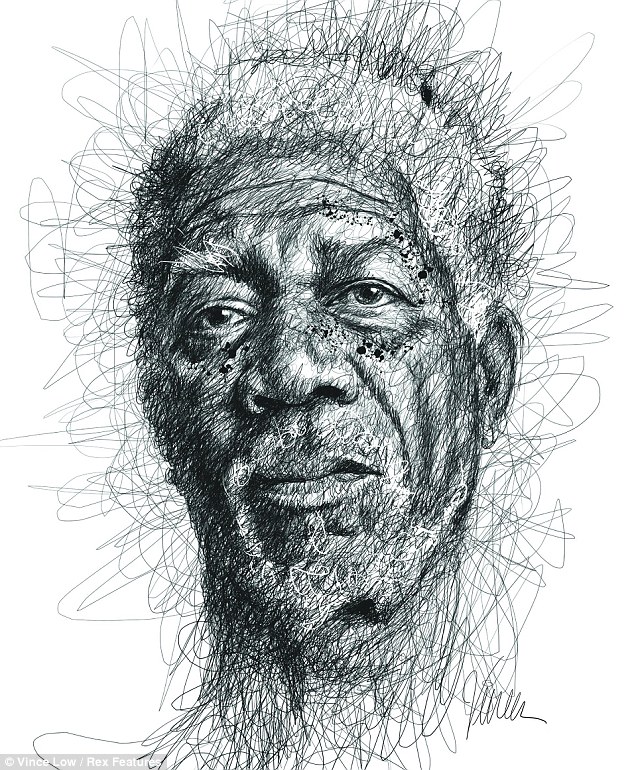  _____________________________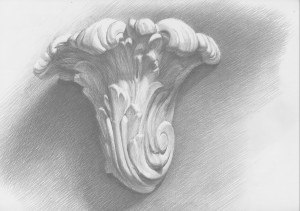     ________________________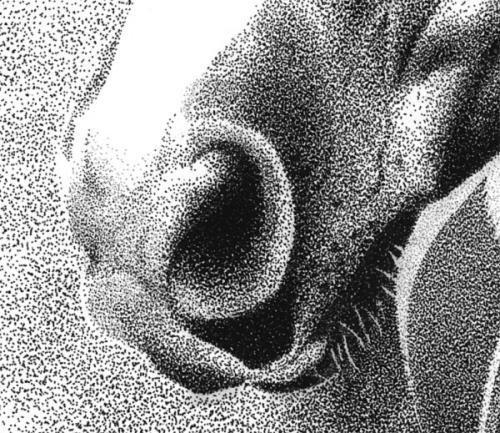     _________________________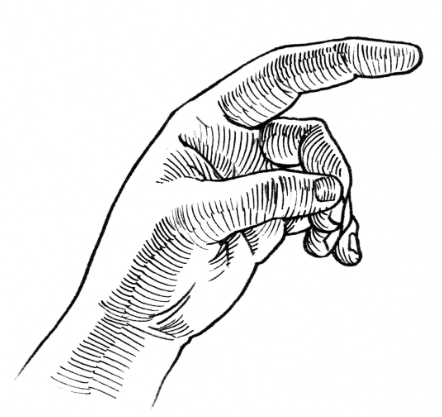 S5X(3)Total Points: 15 PointsTotal No. of Items/Total Score:Total No. of Items/Total Score:15PROCESS         25%Test Items(Please indicate the type of assessment: S-Short Assessment, L-Long Assessment, ET-End-Term Assessment, etc.)TypeItem Nos.Holistic Rubric Scoring Guide(10 Points Per Plate)Learning CompetencyLearning CompetencyTest Items(Please indicate the type of assessment: S-Short Assessment, L-Long Assessment, ET-End-Term Assessment, etc.)TypeItem Nos.Holistic Rubric Scoring Guide(10 Points Per Plate)To visually recognize art techniques applied in artworksTo draw concept sketches of figures/formsTo visually recognize art techniques applied in artworksTo draw concept sketches of figures/formsLong AssessmentAs a developing artist, you were tasked to create several outputs which illustrates the application of pencil drawing teachniques such as the following:Hatching (Vertical, Horizontal and Diagonal)Cross HatchingScumblingStippling (Subject: Flower)L3X(5)Total Score: 15To visually recognize art techniques applied in artworksTo draw concept sketches of figures/formsTo visually recognize art techniques applied in artworksTo draw concept sketches of figures/formsRubric as manifested by the productExcellent (5)The student has successfully derived several methods on his own and utilized several visual elements and design principles to create the activityVery Good (4)The student has successfully derived a few methods on his own and utilized a few visual elements and design principles to create the activityAcceptable (3)The student has successfully derived two different ways on his own and utilized some visual elements and design principles to create the activityDeveloping (2)The student has successfully derived at a method and utilized very limited visual elements and design principles to create the activityBeginning (1)The student has yet to develop his own method and should integrate more visual elements and design principles to create the activityTotal No. of Items/Total Score:Total No. of Items/Total Score:25UNDERSTANDING          30%Test Items(Please indicate the type of assessment: S-Short Assessment, L-Long Assessment, ET-End-Term Assessment, etc.)TypeItem Nos.Holistic Rubric Scoring Guide(4 Points Per Item)Essential Question,Enduring Understanding& Facets of UnderstandingEssential Question,Enduring Understanding& Facets of UnderstandingTest Items(Please indicate the type of assessment: S-Short Assessment, L-Long Assessment, ET-End-Term Assessment, etc.)TypeItem Nos.Holistic Rubric Scoring Guide(4 Points Per Item)EQ:What is the importance of choosing particular tools, techniques, and materials in expressing an idea to an artwork?EQ:What is the importance of choosing particular tools, techniques, and materials in expressing an idea to an artwork?Short-Term Assessment:(Essay)Explain the importance of choosing particular tools, techniques and materials in expressing an idea to an artwork.S2020 PointsEU:Students will understand that choosing the right art medium, and technique determine the quality of work.EU:Students will understand that choosing the right art medium, and technique determine the quality of work.End-Term Assessment(Essay)How does the application and use of proper medium and technique determine the quality of work?ET1010 PointsTotal No. of Items/Total Score:Total No. of Items/Total Score:30PERFORMANCE         30%Performance Task(in G-R-A-S-P-S Narrative Form)As a developing artist, you are commissioned by the Art Teacher to create a portrait. This project aims to showcase the student’s ability to integrate pencil drawing techniques such as hatching, stippling, blending, and/or scribbling, to form a figure.Using the internet as a source/reference, look for pictures of celebrities or any icon which you prefer to use a subject, and create the portrait using the grid technique. Each student will be given two weeks to work on the mentioned project.This project will be submitted and approved by the Art Teacher. Performance Task(in G-R-A-S-P-S Narrative Form)As a developing artist, you are commissioned by the Art Teacher to create a portrait. This project aims to showcase the student’s ability to integrate pencil drawing techniques such as hatching, stippling, blending, and/or scribbling, to form a figure.Using the internet as a source/reference, look for pictures of celebrities or any icon which you prefer to use a subject, and create the portrait using the grid technique. Each student will be given two weeks to work on the mentioned project.This project will be submitted and approved by the Art Teacher. Exceptional (4)The product manifests all the necessary skills and understanding behind the given project Acceptable (3)The product manifest most of the necessary skills and understanding behind the given projectDeveloping (2)The product manifests some of the necessary skills and understanding behind the given projectBeginning (1)The product has to manifest the necessary skills and understanding behind the given projectExceptional (4)The product manifests all the necessary skills and understanding behind the given project Acceptable (3)The product manifest most of the necessary skills and understanding behind the given projectDeveloping (2)The product manifests some of the necessary skills and understanding behind the given projectBeginning (1)The product has to manifest the necessary skills and understanding behind the given projectTransfer Goal:Create, make and present artworks integrated with techniques wherein students showcased their ability to manipulate these to form a portrait using the grid method.Transfer Goal:Create, make and present artworks integrated with techniques wherein students showcased their ability to manipulate these to form a portrait using the grid method.Performance Task(in G-R-A-S-P-S Narrative Form)As a developing artist, you are commissioned by the Art Teacher to create a portrait. This project aims to showcase the student’s ability to integrate pencil drawing techniques such as hatching, stippling, blending, and/or scribbling, to form a figure.Using the internet as a source/reference, look for pictures of celebrities or any icon which you prefer to use a subject, and create the portrait using the grid technique. Each student will be given two weeks to work on the mentioned project.This project will be submitted and approved by the Art Teacher. Performance Task(in G-R-A-S-P-S Narrative Form)As a developing artist, you are commissioned by the Art Teacher to create a portrait. This project aims to showcase the student’s ability to integrate pencil drawing techniques such as hatching, stippling, blending, and/or scribbling, to form a figure.Using the internet as a source/reference, look for pictures of celebrities or any icon which you prefer to use a subject, and create the portrait using the grid technique. Each student will be given two weeks to work on the mentioned project.This project will be submitted and approved by the Art Teacher. Exceptional (4)The product manifests all the necessary skills and understanding behind the given project Acceptable (3)The product manifest most of the necessary skills and understanding behind the given projectDeveloping (2)The product manifests some of the necessary skills and understanding behind the given projectBeginning (1)The product has to manifest the necessary skills and understanding behind the given projectExceptional (4)The product manifests all the necessary skills and understanding behind the given project Acceptable (3)The product manifest most of the necessary skills and understanding behind the given projectDeveloping (2)The product manifests some of the necessary skills and understanding behind the given projectBeginning (1)The product has to manifest the necessary skills and understanding behind the given projectTotal Score:Total Score:3030TOTALTOTAL100100